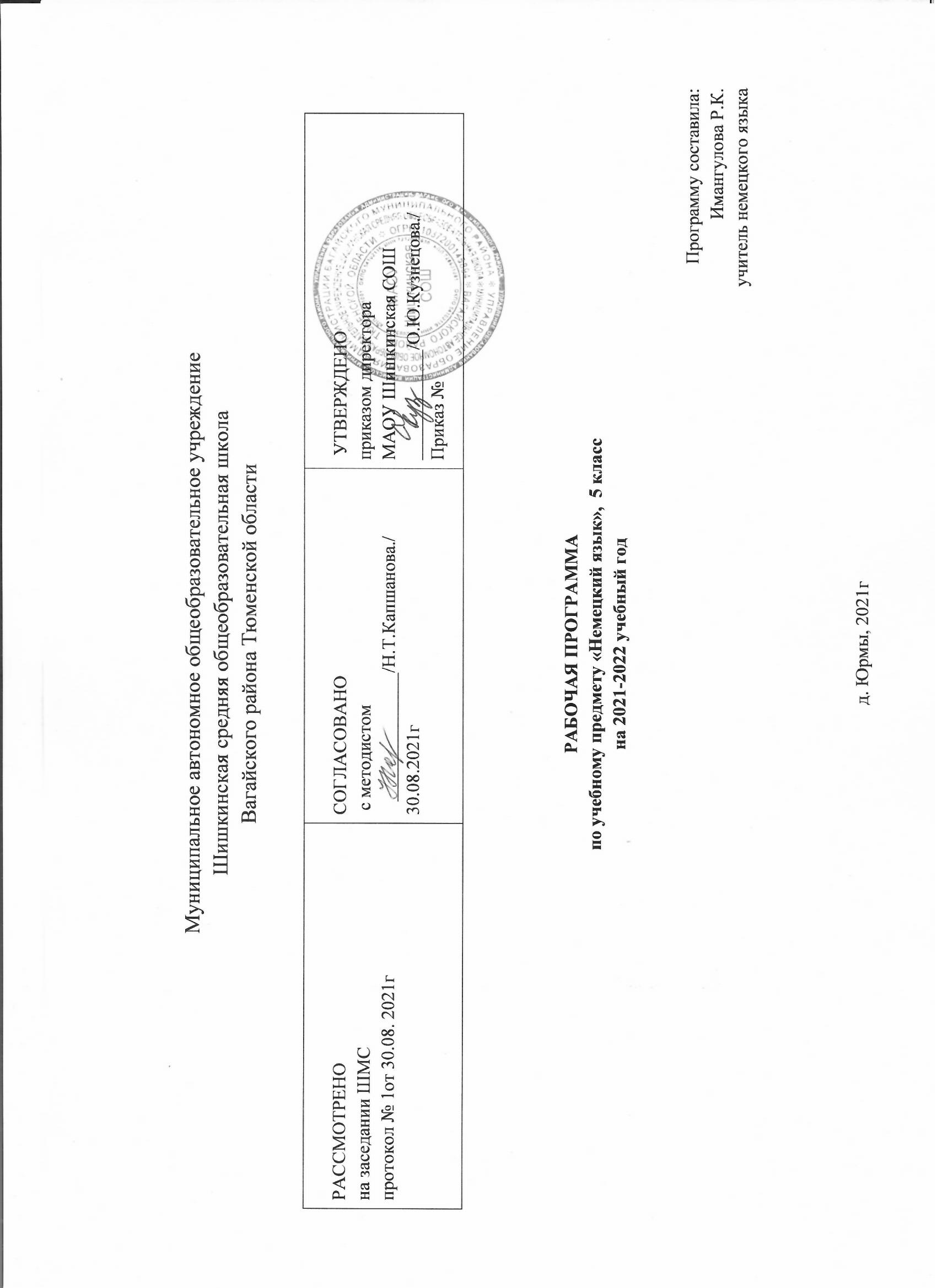 ПЛАНИРУЕМЫЕ РЕЗУЛЬТАТЫ ОСВОЕНИЯ УЧЕБНОГО ПРЕДМЕТА, КУРСА    Планируемые  предметные результаты призваны отразить процесс совершенствования и систематизации ранее приобретѐнных коммуникативных умений для достижения более высокого уровня владения коммуникативной и межкультурной компетенциями. В частности: В коммуникативной сфере: - Речевая компетенция в четырѐх видах речевой деятельности: говорении: • в условиях диалогического общения в стандартных речевых ситуациях начинать, поддерживать, вести, заканчивать различные виды диалогов, соблюдать нормы речевого этикета, при необходимости переспрашивать, уточнять, расспрашивать партнѐра по общению и отвечать на его вопросы, выражать согласие/отказ, высказывать своѐ мнение, просьбу, используя эмоционально-оценочные суждения; • строить монологические высказывания, рассказывая о себе, своей семье, школе, своих интересах и планах на будущее, сообщая краткие сведения о себе, своѐм городе/селе, о своей стране и стране изучаемого языка, описывая события/явления, передавая основную мысль прочитанного или прослушанного, выражая своѐ отношение к прочитанному/услышанному, давая краткую характеристику персонажей; аудировании: • воспринимать на слух и полностью понимать речь учителя и одноклассников; • воспринимать на слух несложные аутентичные аудио- и видеотексты и, опираясь на языковую догадку и контекст, понимать основное содержание (сообщение, рассказ, интервью) и выделять необходимую/нужную/значимую информацию (прагматические аудио- и видеотексты);  чтении: • читать аутентичные тексты разных жанров и стилей, используя различные стратегии извлечения информации     (с пониманием основного содержания, с полным и точным пониманием, с выборочным пониманием значимой/нужной/необходимой информации); • использовать различные приѐмы смысловой переработки текста (языковая догадка, контекстуальная догадка, выборочный перевод), а также справочные материалы; • творчески перерабатывать содержание прочитанного, оценивать его и выражать своѐ мнение к прочитанному; письме: • заполнять анкеты и формуляры; • писать поздравления, личные письма с опорой на образец с употреблением формул речевого этикета, принятых в немецкоязычных странах; • составлять план, тезисы устного или письменного сообщения, кратко излагать результаты проектной деятельности. -  Языковая компетенция (владение языковыми средствами общения): • применение правил написания слов, усвоенных в основной школе; • адекватное произношение и различение на слух всех звуков немецкого языка, соблюдение правильного ударения в словах и фразах; • соблюдение ритмико-интонационных особенностей предложений различных коммуникативных типов (утвердительное, вопросительное, отрицательное, побудительное); правильное членение предложений на смысловые группы; • распознавание и употребление в речи основных значений изученных лексических единиц; • знание основных способов словообразования (аффиксация, словосложение, конверсия); • понимание и использование явлений многозначности слов немецкого языка, синонимии, антонимии и лексической сочетаемости; • распознавание и использование в речи основных морфологических форм и синтаксических конструкций немецкого языка, знание признаков изученных грамматических явлений; • знание основных различий систем немецкого и русского/родного языков. -  Социокультурная компетенция: • знания о национально-культурных особенностях различных регионов России и немецкоязычных стран, полученные на уроках немецкого языка, в процессе изучения других предметов, а также в процессе поиска дополнительной информации, в том числе и в Интернете; • знание наиболее употребительной фоновой лексики, реалий немецкоязычных стран, некоторых образцов фольклора; • распознавание и употребление в устной и письменной речи основных норм речевого этикета, принятых в немецкоязычных странах;  • знакомство с образцами художественной, публицистической и научно-популярной литературы; • представление об особенностях образа жизни, быта, культуры немецкоязычных стран, о сходстве и различиях в традициях своей страны и страны изучаемого языка; • понимание роли владения немецким языком в современном мире. -  Компенсаторная компетенция:  умение выходить из трудного положения в условиях дефицита языковых средств при получении и приѐме информации за счѐт использования языковой и контекстуальной догадки, игнорирования языковых трудностей, переспроса, словарных замен, жестов, мимики. В  познавательной сфере планируемые результаты связаны с развитием у учащихся следующих умений: • сравнивать языковые явления родного и немецкого языков на разных уровнях: грамматические явления, слова, словосочетания, предложения; • использовать разные стратегии чтения/аудирования в зависимости от ситуации и коммуникативной задачи; • действовать по образцу/аналогии при выполнении упражнений и в процессе порождения собственных высказываний в пределах предметного содержания обучения немецкому языку в основной школе; • осуществлять индивидуальную, групповую, исследовательскую и проектную работу; • пользоваться справочным материалом и словарями, разными источниками информации, в том числе интернет-ресурсами; • пользоваться способами и приѐмами самостоятельного изучения немецкого языка. В  ценностно-ориентационной сфере: • представление о немецком языке как средстве выражения чувств, эмоций; • достижение взаимопонимания в процессе устного и письменного общения в ситуациях межкультурного общения, установление и поддержание контактов в доступных пределах; • осознание роли и места родного и немецкого языков как средств общения, познания и самореализации в поликультурном и многоязычном мире; • приобщение к ценностям мировой культуры в различных формах реального и виртуального общения. В  эстетической сфере: • знание элементарных выражений чувств и эмоций на немецком языке и умение их использовать; • знание некоторых образцов художественного творчества на немецком языке; • осознание (понимание) прекрасного в процессе обсуждения/восприятия современных тенденций в литературе и искусстве. В  трудовой сфере: • умение рационально планировать свой учебный труд; • умение работать в соответствии с намеченным планом. В физической сфере: • стремление вести здоровый образ жизни. Виды речевой деятельности/Коммуникативные умения Аудирование Дальнейшее развитие и совершенствование восприятия и понимания на слух аутентичных текстов с разной глубиной проникновения в их содержание (с пониманием основного содержания, с выборочным пониманием и полным пониманием воспринимаемого на слух текста) в зависимости от коммуникативной задачи и функционального типа текста. Жанры текстов: прагматические, публицистические, научно-популярные, художественные. Коммуникативные типы текстов: сообщение, рассказ, интервью, личное письмо, стихотворения, песни. Содержание текстов должно соответствовать возрастным особенностям и интересам учащихся и иметь образовательную и воспитательную ценность. На данной ступени (в 7–9 классах) при прослушивании текстов используется письменная речь для фиксации значимой информации. Аудирование с пониманием основного содержания текста осуществляется на аутентичных текстах, содержащих наряду с изученным также некоторое количество незнакомого материала. Больший удельный вес занимают тексты, отражающие особенности быта, жизни и в целом культуры страны изучаемого языка. Время звучания текстов для аудирования до 2 минут.     Аудирование с выборочным пониманием нужной или интересующей информации предполагает умение выделить необходимую или интересующую информацию в одном или нескольких коротких текстах прагматического характера, опуская избыточную информацию. Время звучания текстов для аудирования до 1,5 минуты. Аудирование с полным пониманием содержания осуществляется на несложных аутентичных (публицистических, научно-популярных, художественных) текстах, включающих некоторое количество незнакомых слов, понимание которых осуществляется с опорой на языковую догадку, данные к тексту сноски, с использованием, в случае необходимости, двуязычного словаря. Время звучания текстов для аудирования до 1 минуты. Говорение Диалогическая речь Умение вести диалоги этикетного характера, диалог-расспрос, диалог – побуждение к действию, диалог – обмен мнениями и комбинированные диалоги. Осуществляется дальнейшее совершенствование диалогической речи при более вариативном содержании и более разнообразном языковом оформлении. Объѐм диалога от 3 реплик (5–7 класс) до 4–5 реплик (8–9 класс) со стороны каждого учащегося. Монологическая речь Дальнейшее развитие и совершенствование связных высказываний учащихся с использованием основных коммуникативных типов речи: описание, сообщение, рассказ (включающий эмоционально-оценочное суждение), рассуждение (характеристика) с опорой и без опоры на прочитанный или услышанный текст или заданную коммуникативную ситуацию. Объѐм монологического высказывания от 8–10 фраз (5–7 класс) до 10–12 фраз (8–9 класс). Чтение Умение читать и понимать аутентичные тексты с различной глубиной и точностью проникновения в их содержание (в зависимости от вида чтения): с пониманием основного содержания (ознакомительное чтение); с полным пониманием содержания (изучающее чтение); с выборочным пониманием нужной или интересующей информации (просмотровое/поисковое чтение). Жанры текстов: научно-популярные, публицистические, художественные, прагматические. Типы текстов: статья, интервью, рассказ, стихотворение, песня, объявление, рецепт, меню, проспект, реклама. Содержание текстов должно соответствовать возрастным особенностям и интересам учащихся, иметь образовательную и воспитательную ценность, воздействовать на эмоциональную сферу учащихся. Независимо от вида чтения возможно использование двуязычного словаря. Чтение с пониманием основного содержания осуществляется на несложных аутентичных текстах и предполагает выделение предметного содержания, включающего основные факты, отражающие, например, особенности быта, жизни, культуры стран изучаемого языка и содержащие как изученный материал, так и некоторое количество незнакомых слов. Объѐм текстов для чтения – 400–500 слов. Чтение с выборочным пониманием нужной или интересующей информации предполагает умение просмотреть текст или несколько коротких текстов и выбрать информацию, которая необходима или представляет интерес для учащихся. Объѐм текста для чтения – до 350 слов. Чтение с полным пониманием текста осуществляется на несложных  аутентичных текстах, ориентированных на выделенное предметное содержание и построенных в основном на изученном языковом материале. Объѐм текста для чтения – до 250 слов. Письменная речь Дальнейшее развитие и совершенствование письменной речи, а именно умений: - писать  короткие поздравления с днѐм рождения и другими    праздниками, выражать пожелания (объѐмом 30–40 слов, включая адрес); - заполнять формуляры, бланки (указывать имя, фамилию, пол, гражданство, адрес); - писать личное письмо с опорой и без опоры на образец (расспрашивать адресата о его жизни, делах, сообщать то же самое о себе, выражать благодарность, давать совет, просить о чѐм-либо). Объѐм личного письма – 100 слов, включая адрес; - писать краткие сочинения (письменные высказывания с элементами описания, повествования, рассуждения) с опорой на наглядность и без нее. Объѐм: 140–160 слов. Компенсаторные умения Совершенствуются умения:     - переспрашивать, просить повторить, уточняя значение незнакомых слов; - использовать в качестве опоры при порождении собственных высказываний ключевые слова, план к тексту, тематический словарь и т. д.; - прогнозировать содержание текста на основе заголовка, предварительно поставленных вопросов; - догадываться о значении незнакомых слов по контексту; - догадываться о значении незнакомых слов по используемым собеседником жестам и мимике; - использовать синонимы, антонимы, описания понятия при дефиците языковых средств. Общеучебные умения и универсальные способы деятельности Формируются и совершенствуются умения: - работать с информацией: сокращение, расширение устной и письменной информации, создание второго текста по аналогии, заполнение таблиц; - работать с прослушанным и письменным текстом: извлечение основной информации, извлечение запрашиваемой или нужной информации, извлечение полной и точной информации; - работать с источниками: литературой, со справочными материалами, словарями, интернет-ресурсами на иностранном языке;  - учебно-исследовательская работа, выполнение проектной деятельности: выбор темы исследования, составление плана работы, знакомство с исследовательскими методами (наблюдение, анкетирование, интервьюирование), анализ полученных данных и их интерпретация, разработка краткосрочного проекта и его устная презентация с аргументацией, ответы на вопросы по проекту; - самостоятельная работа учащихся, связанная со способами рациональной организации своего труда в классе и дома и способствующая самостоятельному изучению иностранного языка и культуры стран изучаемого языка. Специальные учебные умения Формируются и совершенствуются умения:  - находить ключевые слова и социокультурные реалии при работе с текстом; - семантизировать слова на основе языковой догадки; - осуществлять словообразовательный анализ слов; - выборочно использовать перевод; - пользоваться двуязычными словарями; - участвовать в проектной деятельности межпредметного характера. Языковые средства Графика, каллиграфия, орфография Правила чтения и написания новых слов, отобранных для данного этапа обучения, и навыки их применения в рамках изучаемого лексико-грамматического материала. Фонетическая сторона речи Различение на слух всех звуков немецкого языка и адекватное их произношение, соблюдение правильного ударения в словах и фразах. Членение предложений на смысловые группы. Соблюдение правильной интонации в различных типах предложений. Дальнейшее совершенствование слухопроизносительных навыков, в том числе и применительно к новому языковому материалу. Лексическая сторона речи Лексические единицы, обслуживающие новые темы, проблемы и ситуации общения в пределах тематики основной школы, в объѐме 900 единиц (включая 500 усвоенных в начальной школе). Лексические единицы включают устойчивые словосочетания, оценочную лексику, реплики-клише речевого этикета.  Основные способы словообразования:  а) аффиксация: существительныхссуффиксами -ung (die Lösung, die Vereinigung);  -keit (die Feindlichkeit); -heit (die Einheit); -schaft (die Gesellschaft); -um (das Datum); -or (der Doktor); -ik (die Matematik); -e (die Liebe), -ler (der Wissenschaftler); -ie (die Biologie); прилагательныхссуффиксами -ig (wichtig); -lich (glücklich); -isch (typisch); -los (arbeitslos); -sam (langsam); -bar (wunderbar); существительных и прилагательных с префиксом un- (das Unglück, unglücklich);  существительныхиглаголовспрефиксами: vor- (der Vorort, vorbereiten); mit- (die Mitantwortung, mitspielen); глаголов с отделяемыми и неотделяемыми приставками и другими словами в функции приставок типа erzählen, wegwerfen; б) словосложение: существительное + существительное (das Arbeitszimmer);  прилагательное + прилагательное (dunkelblau, hellblond);  прилагательное + существительное (dieFremdsprache);  глагол + существительное (dieSchwimmhalle); в) конверсия (переход одной части речи в другую):  существительные от прилагательных (das Blau, der/dieAlte); существительные от глаголов (das Lernen, das Lesen);  г) интернациональные слова (der Globus, der Computer). Грамматическая сторона речи Дальнейшее   расширение   объѐма   значений   грамматических средств, изученных ранее, и знакомство с новыми грамматическими явлениями.  Нераспространѐнные и распространѐнные предложения.  Безличные предложения (Es ist warm. Es ist Sommer.) Предложения с глаголами legen, stellen, hängen, требующие после себя дополнения в Akkusativ и обстоятельство места при ответе на вопрос Wohin? (Ich hänge das Bild an die Wand.) Предложения с глаголами beginnen, raten, vorhaben и др., требующие после себя Infinitiv с zu. (Wir haben vor, aufs Land zu fahren.) Побудительные предложения типа: Lesen wir! Wollen wir lesen! Все типы вопросительных предложений. Предложения с неопределѐнно-личным местоимением man. (Man schmückt die Stadt vor Weihnachten.) Предложения с инфинитивной группой um ... zu. (Er lernt Deutsch, um deutsche Bücher zu lesen.) Сложносочинѐнные предложения с союзами denn, darum, deshalb. (Ihm gefällt das Dorfleben, denn er kann hier viel Zeit in der frischen Luft verbringen.) Сложноподчинѐнные предложения с союзами dass, ob и др. (Er sagt, dass er gut in Mathe ist.) Сложноподчинѐнные предложения причины с союзами weil, da. (Er hat heute keine Zeit, weil er viele Hausaufgaben machen muss.) Сложноподчинѐнные предложения с условным союзом wenn. (Wenn du Lust hast, komm zu mir zu Besuch.)  Сложноподчинѐнные предложения с придаточными времени с союзами wenn, als, nach. (Ich freue mich immer, wenn du mich besuchst. Als die Eltern von der Arbeit nach Hause kamen, erzählte ich ihnen über meinen Schultag. Nachdem wir mit dem Abendbrot fertig waren, sahen wir fern.) Сложноподчинѐнные предложения с придаточными определительными (c относительными местоимениями die, deren, dessen. (Schüler, die sich für moderne Berufe interessieren, suchen nach Informationen im Internet.)  Сложноподчинѐнные предложения с придаточными цели с союзом damit. (Der Lehrer zeigte uns einen Videofilm über Deutschland, damit wir mehr über das Land erfahren.)  Распознавание структуры предложения по формальным признакам: по наличию инфинитивных оборотов: um ... zu + Infinitiv, statt ... zu + Infinitiv, ohne ... zu + Infinitiv. Слабые и сильные глаголы со вспомогательным глаголом haben в Perfekt. Сильные глаголы со вспомогательным глаголом sein в Perfekt (kommen, fahren, gehen). Präteritum слабых и сильных глаголов, а также вспомогательных и модальных глаголов. Глаголы с отделяемыми и неотделяемыми приставками в Präsens, Perfekt, Pretäritum, Futur (ánfangen, beschréiben). Все временные формы в Passiv (Perfekt, Plusquamperfekt, Futur). Местоименные наречия (worüber, darüber, womit, damit). Возвратные глаголы в основных временных формах Präsens, Perfekt, Pretäritum (sich anziehen, sich waschen).      Распознавание и употребление в речи определѐнного, неопределѐнного и нулевого артикля, склонения существительных нарицательных; склонения прилагательных и наречий; предлогов, имеющих двойное управление, предлогов, требующих Dativ, предлогов, требующих Akkusativ. Местоимения: личные, притяжательные, неопределѐнные (jemand, niemand). Омонимичные явления: предлоги и союзы (zu, als, wenn). Plusquamperfekt и употребление его в речи при согласовании времѐн. Количественные числительные свыше 100 и порядковые числительные свыше 30. Социокультурные знания и умения Учащиеся совершенствуют свои умения осуществлять межличностное и межкультурное общение, используя знания о национально-культурных особенностях своей страны и страны/стран изучаемого языка, полученные на уроках иностранного языка и в процессе изучения других предметов (знания межпредметного характера). Они овладевают знаниями:  • о значении немецкого языка в современном мире; • о наиболее употребительной тематической фоновой лексике и реалиях при изучении учебных тем (традиции в питании, проведении выходных дней, основные национальные праздники, этикетные особенности (посещение гостей), сферы обслуживания); • о социокультурном портрете стран, говорящих на изучаемом языке, и культурном наследии этих стран; • о различиях в речевом этикете в ситуациях формального и неформального общения в рамках изучаемых предметов речи. Предусматривается также овладение умениями: • адекватного речевого и неречевого поведения в распространенных ситуациях бытовой, учебно-трудовой, социокультурной/межкультурной сфер общения; • представления родной страны и культуры на иностранном языке; • оказания помощи зарубежным гостям в нашей стране в ситуациях повседневного общения.СОДЕРЖАНИЕ ТЕМ УЧЕБНОГО ПРЕДМЕТА КУРСА.СОДЕРЖАНИЕ КУРСАНемецкий язык 5 класс.Раздел 1. Hallo, 5.Klasse!WomitkommenwirausderviertenKlasse?(курсповторения) –  16 часовОсновное содержание темы1. Первый школьный день в новом учебном году. Ученики собрались во дворе школы. Многие знакомятся друг с другом.2. На страницах учебника появляется новый персонаж — Кот в сапогах. Он рассказывает о себе.3. Ребята вспоминают о лете. Что они обычно делают летом?4. А чем занимались летом Сабина, Свен и другие?5. Ребята обмениваются впечатлениями об ушедшем лете. А мы?Языковой и речевой материал, подлежащий усвоению для использования в устной речиЛексическийматериал:Sichfreuen, sichbekanntmachen, einNeuer, eineNeue, derBekannte, dieBekannte (dieBekannten), genau, schlau, überlisten, verwandeln, befreien, dasLand (dieLänder), aufdemLande, aufsLand, dieWiese (dieWiesen), dieKusine (dieKusinen), zuGastsein, GuteReise!, VielSpaß!Грамматический материал:1. Возвратные местоимения и их употребление в речи.2. Систематизация грамматических знаний о спряжении глаголов в Präsens, об образовании Perfekt.3. Повторение: Образование степеней сравнения прилагательных.Контрольная работа №1 по теме «Летние каникулы» Раздел 2. Eine  alte deutsche Stadt. Was gibt es hier? (8ч)Основное содержание темы1. Маленькие немецкие города имеют много общего: их архитектура, достопримечательности.2. Кот в сапогах рассказывает о том, что можно увидеть в старом немецком городе.3. А о чем беседуют прохожие на улицах города?Языковой и речевой материал, подлежащий усвоению для использования в устной речиЛексическийматериал:die Kirche (die Kirchen), das Rathaus, das Lebensmittelgeschäft, das Werk (die Werke), die Brücke (die Brücken), die Burg (die Burgen), der Ritter (die Ritter), der Jugendklub (die Jugendklubs), modern, das Mittelalter, unterrotenZiegeldächern (das Dach — die Dächer), fremd (Ich bin hierfremd.), die Begegnung (die Begegnungen).Грамматический материал:1. Типы образования множественного числа имен существительных.2. Отрицание „kein“, употребление отрицаний „kein“ и „nicht“.Раздел 3. In der Stadt…Werwohnthier?(9ч)Основное содержание темы1. В городе живет много людей: женщины и мужчины разных профессий, также школьники, студенты и пенсионеры. Но здесь есть и много животных, особенно в зоопарке.2. А что нам рассказывают о жителях города привидения?3. Отношение жителей к своему городу, какое оно? Основная часть жителей любит свой город. Но есть среди них и ворчуны.Языковой и речевой материал, подлежащий усвоению для использования в устной речиЛексическийматериал:derBeruf (die Berufe), Was ister / sie von Beruf?, der Arbeiter (die Arbeiter), der Arzt (die Ärzte), der Angestellte (die Angestellten), der Handwerker (die Handwerker), der Ingenieur (die Ingenieure), der Rentner (die Rentner), das Gespenst (die Gespenster), verschieden, das Schaufenster (die Schaufenster), das Schild (die Schilder), das Symbol (die Symbole), Seidihr/bist du einverstanden?Грамматическийматериал:1. Указательныеместоимения „dieser, diese, dieses, diese, jener, jene, jenes, jene“.2. Словосложение как один из распространенных в немецком языке способов словообразования.Контроль усвоения лексического, грамматического материала по теме главы.Раздел 4. Die Straßen der Stadt. Wiesindsie? (8 ч)Основное содержание темы1. Как выглядят улицы немецких городов. Что и кого можно здесь увидеть?2. Маркус и Габи видят, как приземляется летающая тарелка. Кто же прилетел из космоса? Это Косми и Роби. Пришельцы из космоса знакомятся с Маркусом, Габи, Дитером и Ильзой.3. Немецкие дети показывают Косми и Роби свой город.4. Роби задает вопросы о видах транспорта, которые он видит на улицах города.Языковой и речевой материал, подлежащий усвоению для использования в устной речиЛексическийматериал:DieGasse (dieGassen), zuFußgehen, derFußgänger (dieFußgänger), dieFußgängerzone (dieFußgängerzonen), einkaufen (gehen), dieTelefonzelle (dieTelefonzellen), dieLitfaßsäule (dieLitfaßsäulen),still, laut, lang, kurz, breit, schmal, derVerkehr, dasVerkehrsmittel (dieVerkehrsmittel), dieStraßenbahn (dieStraßenbahnen), dasLebewesen (dieLebewesen), einunbekanntesLebewesen, nennen, wartenauf, passieren, nah, dieVerkehrsampel (dieVerkehrsampeln), dieVerkehrsregel (dieVerkehrsregeln), dasLicht, halten, dürfen, bedeuten, stehenbleiben, beiRot / beiGelb / beiGrün.Грамматический материал:Повторение:1. Спряжение сильных глаголов в Präsens.2. Выражение принадлежности с помощью притяжательных местоимений.3. Модальныеглаголы „wollen, können, mögen, müssen, sollen, dürfen“.Текстдляаудирования „RobiinteressiertsichfürdieVerkehrsregeln“Раздел 5. Wo und wie wohnen hier die Menschen? (9 ч)Основное содержание темы1. У Габи в городе можно увидеть разные типы домов: высокие и низкие, старые и новые, многоэтажные и маленькие (коттеджи).2. А где расположены многие городские объекты? Это можно узнать, воспользовавшись планом города.3. Но жителей города, так же как Габи и Косми, волнуют экологические проблемы. Что нужно делать, чтобы город всегда оставался чистым?Языковой и речевой материал, подлежащий усвоению для использования в устной речиЛексическийматериал:dasHochhaus (dieHochhäuser), dasEinfamilienhaus, dasMehrfamilienhaus, derWohnblock (dieWohnblocks), hoch, niedrig, bequem, derPlatz (diePlätze), derMarkt (dieMärkte), dieVorstadt (dieVorstädte), derStadtteil (dieStadtteile), genug, dasSprichwort (dieSprichwörter), derStadtrand, dieErde, dieNatur, dieLuft, dasGras.Грамматический материал:Употребление существительных в Dativ после предлогов „in, an, auf, hinter, neben, vor, zwischen“ при ответе на вопрос „Wo?“.Контрольная работа №2 по теме «Город»Раздел 6. Bei Gabi zu Hause. Was sehen wir da? (10 ч)Основное содержание темы1. Габи. Что нам уже известно о ней? Она — кузина Сабины и живет в маленьком немецком городке в Тюрингии.2. Семья Габи. Какая она? Где работают ее родители? Есть ли у нее братья и сестры?3. А вот и ее дом. Это коттедж, где есть все необходимое для жизни. Габи охотно показывает гостям, как оборудован ее дом. Косми и Роби делятся впечатлениями об увиденном.Языковой и речевой материал, подлежащий усвоению для использования в устной речиЛексическийматериал:der Berg (die Berge), das Herz (die Herzen), der Liebling (die Lieblinge), das Erdgeschoss, die Treppe (die Treppen), führen, der Stock (die Stockwerke) / die Etage (die Etagen), der Vorgarten (die Vorgärten), die Hundehütte (die Hundehütten), das/der Vogelbauer (die Vogelbauer), die Leuchte (die Leuchten), die Gardine (die Gardinen), gemütlich, hängen, über, unter, das Essen zubereiten, beimZubereiten des Essens, das Geschirrabwaschen, den Müllhinaustragen, die Fensterputzen, teilen, pflanzen, manchmal, das Reinemachen, beimReinemachen.Грамматический материал:Повторение:1. Спряжение глагола „helfen“ в Präsens.2. Употребление существительных после глагола „helfen“ в Dativ.3. Личные местоимения в Dativ.Раздел 7. Wie sieht Gabis Stadt zu verschiedenen Jahreszeiten aus?(9 ч)Основное содержание темы1. Как выглядит город в разное время года? Как меняется погода в зависимости от времени года?2. О чем нам рассказывает календарь?3. Каждое время года имеет свои праздники. Какие праздники широко известны в Германии? А в России?4. Все мальчики и девочки в Германии ждут с нетерпением Пасху, а вместе с ней и пасхального зайца. Новотгдеонживет?.Раздел 8. Großes Reinemachen in der Stadt.Eine tolle Idee! Aber…(11 ч)Основное содержание темы1. Планета Земля в опасности. Окружающая среда загрязнена. Мы должны охранять мир вокруг нас. Охрана окружающей среды — международная проблема.2. Косми предлагает организовать большую уборку города: очистить город от мусора, высадить деревья и заложить новые парки.3. Но чтобы заложить новый парк и сделать город экологически чистым, нужно многому научиться. Поэтому уже в школе школьники хотят посещать кружки юных натуралистов, юных строителей и архитекторов.4. Чем заняты ученики в кружках? Они рисуют, клеят, строят макет города.Языковой и речевой материал, подлежащий усвоению для использования в устной речиЛексическийматериал:erfahren, inGefahrsein, schmutzig, verschmutzen, dieWelt, dieUmwelt, derBoden, schützen, derUmweltschutz, dieArbeitsgemeinschaft (dieArbeitsgemeinschaften), derBauarbeiter (dieBauarbeiter), derBürgermeister, Weg!, diePflanze (diePflanzen), dasLineal (dieLineale), dieSchere (dieScheren), derRadiergummi (dieRadiergummis), dasStreichholz (dieStreichhölzer), dieSchachtel (dieSchachteln), derZirkel (dieZirkel), allesNötige, dieSache (dieSachen), die Überschrift (die Überschriften), ohne.Грамматический материал:1. Повторение существительных в Akkusativ после глаголов „nehmen“, „sehen“, „brauchen“.2. Повторение степеней сравнения прилагательных.3. Модальные глаголы „müssen“ и „sollen“.4. Ознакомление с употреблением предлогов „mit, nach, aus, zu, von, bei“ + DatКонтрольная работа №3 потеме «Как выглядит город Габи?»Раздел 9. Wieder kommen Gäste in die Stadt. Was meint ihr, welche? (10 ч)Основное содержание темы1. Габи, Дитер, Ильза и другие ребята работают над проектом «Мы строим свой город». Что это за город? Каким они хотят его видеть? Что в нем будет?2. Роби очень печален. Почему? Он не может заниматься спортом, ездить на велосипеде. У него нет карманных денег. Маркус хочет ему помочь и приглашает в магазин канцтоваров. Но Роби отказывается.3. Космические друзья Роби узнают, что он печален, и прилетают к нему.4. Друзья играют важную роль в нашей жизни. Не так ли?Языковой и речевой материал, подлежащий усвоению для использования в устной речиЛексическийматериал:das Feld (die Felder), das Geld, das Taschengeld, der Euro, kosten, teuer, billig, sparen, Wozu?, Sehrnett von dir/Ihnen!, die Bank (die Bänke), enden (Wieendet die Geschichte?), die Schnecke (die Schnecken), der Sand, bewundern, sichinteressierenfür (Akk.), Wofürinteressierst du dich?, die Sehenswürdigkeit (die Sehenswürdigkeiten), Wohin? — Dorthin.Грамматический материал:1. Повторение глагола „haben“ в самостоятельном значении.2. Инфинитивный оборот „um ... zu + Inf.“.3. Предлоги с Akkusativ и Dativ.Раздел 10. Unsere deutschen Freundinnen und Freunde bereiten ein Abschiedfestvor.Undwir? (12ч )Основное содержание темы1. Друзья Роби, прилетевшие из космоса, улетели. Только Косми еще здесь. Он много работает в кружках. Часто он берет с собой Роби.2. Школьники рассказывают о построенных ими городах. Косми строил их вместе с ними. Он рассказывает о нарисованном им городе. А вот у Роби есть много вопросов к нему.3. Роби и Косми совершают прощальную прогулку по городу.4. А школьники готовятся к заключительному празднику — празднику прощания со своими друзьями из космоса.Языковой и речевой материал, подлежащий усвоению для использования в устной речиЛексическийматериал:der Abschied, Abschiednehmen von, vorbereiten, morgens, vormittags, nachmittags, abends, schmücken, das Notizbuch, backen, das Brot, die Butter, der Käse, die Wurst, den Tischdecken, die Tasse (die Tassen), die Untertasse (die Untertassen), der Teller (die Teller), der Teelöffel (die Teelöffel), die Gabel (die Gabeln), das Messer (die Messer).Грамматический материал:Предлоги с Akkusativ „durch, für, ohne, um“.Как  готовятся к прощальному празднику наши друзьяКосми и Роби спешат к нам.Итоговая контрольная работа №4КАЛЕНДАРНО-ТЕМАТИЧЕСКОЕ ПЛАНИРОВАНИЕ С УКАЗАНИЕМ КОЛИЧЕСТВА ЧАСОВ,ОТВОДИМЫХ НА ИЗУЧЕНИЕ КАЖДОЙ ТЕМЫ5 КЛАССТема раздела/ количество часов№ урокаТема урокаКоличество часовКоличество часовКоличество часовТема раздела/ количество часов№ урокаТема урокаКоличество часовКоличество часовКоличество часовПривет, 5 класс!С чем мы пришли из 4 кл.?Первый школьный день.(13ч)1Знакомство детей.1112Представление себя и своих друзей.1113Знакомство родителей новых учащихся.1114Знакомство со сказочными персонажами.1115 Спряжение немецких  глаголов в настоящем времени.1116Чем обычно занимаются дети на летних каникулах.1117Погода летом.1118Как дети провели свои летние каникулы.1119Образование прошедшего времени сильными и слабыми глаголами.11110Рассказы детей о летних каникулах.11111Рассказы детей о летних каникулах.11112Мои летние каникулы.11113Великие люди Германии.111I. Eine alte deutsche Stadt. Wasisthier? Старый немецкий город. Что в нём? (13ч)14Старый немецкий город.11115Старыйнемецкийгород.11116Описание зданий города.11117Образование множественного  числа существительных.11118Отрицания перед существительными.11119Описание немецкого города.11120Предлогиместоположения.11121Ситуация общения с жителями города.11122Повторение пройденного материала.11123Повторение пройденного материала.11124Контрольная работа по теме: «Старый немецкий город».11125Развитие страноведческих знаний.11126Подведение итогов работы111II. In der Stadt… Wer wohnt hier? В городе.Кто здесь живёт?( 10ч)27Кто живёт в городе.11128Профессии людей.11129Склонение указательных местоимений.11130Мнения жителей о своём городе.11131Мнения жителей о своём городе.11132Описание природы.11133Описание города по рисунку.11134Моё любимое животное.11135Повторение пройденного материала.11136Контрольная работа по теме: «Кто живёт в городе?»111Die Straßen der Stadt. Wie sind sie? Улицы города. Какие они? (11ч)37 Каквыглядятулицыгорода.11138Каквыглядятулицыгорода.11139Повторение пройденного материала.11140Знакомство с новыми друзьями.11141Описание улиц города.11142Описание движения в городе.11143Повторение пройденного материала.11144Контрольная работа по теме: «Улицы города».11145Анализ контрольной работы11146Развитие страноведческих знаний.11147Подведение итогов работы 111IV. Wo und wie wohnen hier die Menschen?  Где и как живут здесь люди? – 9 часов48Как выглядят улицы города.11149Как выглядят улицы города.11150Где и как живут в городе люди.11151Повторение пройденного материала.Повторение пройденного материала.1152Рассказы Кос-ми и Роби о своей планете.Рассказы Кос-ми и Роби о своей планете.53Ориентирование по карте города.Ориентирование по карте города.1154Повторение пройденного материала.Повторение пройденного материала.1155Экологические проблемы города.Экологические проблемы города.1156Повторение пройденного материала.Повторение пройденного материала.11V. Bei Gabi zu Hause. Was sehen wir da? –  УГабидома. Что мы там видим? - 12 часов57Описание здания жилого дома.Описание здания жилого дома.1158Экскурсия по дому Габи.Экскурсия по дому Габи.1159Описание гостиной.Описание гостиной.1160Описание рабочего кабинета.Описание рабочего кабинета.1161Описание спальной комнаты.Описание спальной комнаты.1162Описание комнаты по рисунку.Описание комнаты по рисунку.1163Описание своего дома.Описание своего дома.1164Помощь детей в ведении дом.хозяйства. Помощь детей в ведении дом.хозяйства. 1165Помощь детей в ведении дом.хозяйства.Помощь детей в ведении дом.хозяйства.66Повторение пройденного материала.Повторение пройденного материала.1167Повторение пройденного материала.Повторение пройденного материала.1168Контрольная работа по теме:«УГаби дома. Что мы тут видим?»Контрольная работа по теме:«УГаби дома. Что мы тут видим?»11VI. Wie sieht Gabis Stadt zu verschiedenen Jahreszeiten aus? – 9 часов69Времена года.Времена года.1170Погода в разные времена года.Погода в разные времена года.1171Чем занимаются дети в разное время года.Чем занимаются дети в разное время года.1172Праздники, которые отмечают в Германии.Праздники, которые отмечают в Германии.1173Покупка подарков к праздникам.Покупка подарков к праздникам.1174Повторение пройденного материала.Повторение пройденного материала.1175Контрольная работа по теме: «Различные времена года».Контрольная работа по теме: «Различные времена года».1176Анализ контрольной работыАнализ контрольной работы1177Развитие страноведческих знаний.Развитие страноведческих знаний.11VII. Großes Reinemachen in der Stadt. Eine tolle Idee! Aber … Большая уборка в городе. Хорошаяидея!. Но…»– 9часов78Охрана окружающей среды-интернациональная проблема.Охрана окружающей среды-интернациональная проблема.79Плакаты и лозунги  в защиту природы.Плакаты и лозунги  в защиту природы.1180Места работы людей разных профессий.Места работы людей разных профессий.1181Учебные принадлежности.Учебные принадлежности.1182Повторение грамматического мате-риала.Повторение грамматического мате-риала.1183Степени сравнения прилагательных и наречий.Степени сравнения прилагательных и наречий.1184Повторение пройденного материала.Повторение пройденного материала.1185Контрольная работа по теме: «Большая уборка в городе».Контрольная работа по теме: «Большая уборка в городе».1186Развитие страноведческих знаний.Развитие страноведческих знаний.11VIII. Wieder kommen Gäste in die Stadt. Wasmeintihr, welche?  «В город вновь прибыли гости. Как вы думаете, какие?» 10ч87Спряжение глаголов: «иметь» и «хотеть».Спряжение глаголов: «иметь» и «хотеть».1188Употребление оборота: um…zuУпотребление оборота: um…zu1189Использование карманных денег.Использование карманных денег.1190Описание друга.Описание друга.1191Посещение города необычными гостями.Посещение города необычными гостями.1192Прогулка гостей по городу.Прогулка гостей по городу.1193Повторение пройденного материала.Повторение пройденного материала.1194Мой родной поселок.Мой родной поселок.1195Развитие страноведческих знаний.Развитие страноведческих знаний.1196Контрольная работа по теме: «Посещение города».Контрольная работа по теме: «Посещение города».11IX. Unsere deutschen Freunde und Freundinnen bereiten ein Abschiedsfest vor. Undwir?  –«Наши немецкие друзья готовят прощальный праздник.  А мы?» - 6 часов.97Прощальная прогулка по городу.Прощальная прогулка по городу.1198Предлоги, требующие    винительного падежа.Предлоги, требующие    винительного падежа.1199Подготовка прощального вечера.Подготовка прощального вечера.11100Прощание главных персонажей книги.Прощание главных персонажей книги.11101Итоговая контрольная работа.Итоговая контрольная работа.11102Подведение итогов работы за год.Подведение итогов работы за год.11